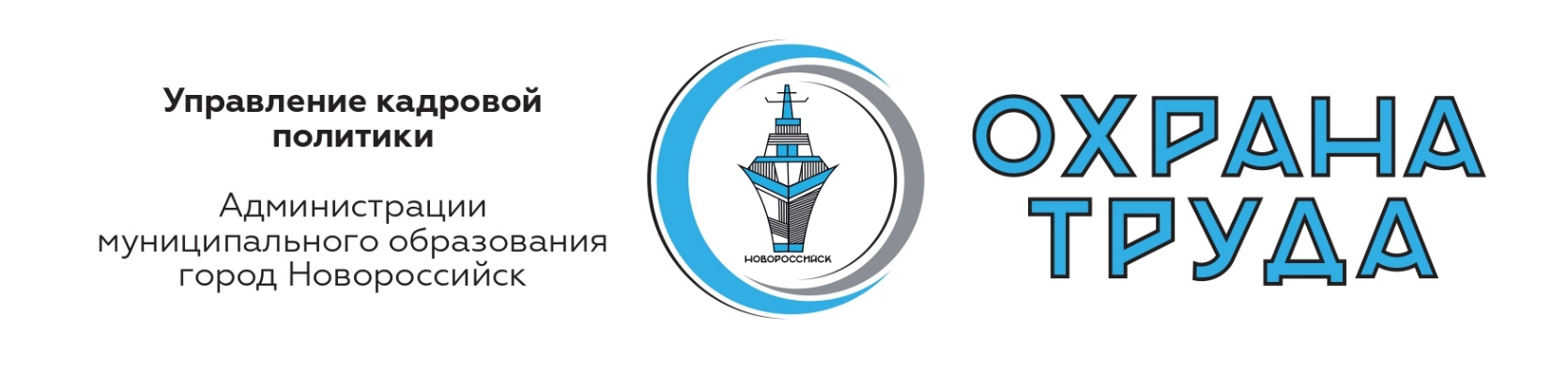 ШКОЛА   ПО   ОХРАНЕ    ТРУДА  № 5 /2023 г.ПРАКТИКУМ ПО ОХРАНЕ ТРУДА   ДЛЯ РУКОВОДИТЕЛЕЙИ СПЕЦИАЛИСТОВ ПО ОХРАНЕ ТРУДАВ помощь работодателю.ТЕМА:  Как организовать эксплуатацию автомобильного транспорта в организации© По материалам  Справочной системы «Охрана труда»
Все предприятия, которые перевозят пассажиров и грузы автомобильным транспортом, должны ежегодно планировать и проводить мероприятия по подготовке:водителей к безопасной работе;транспортных средств к безопасной эксплуатации.То есть если на предприятии есть хотя бы один штатный водитель с транспортным средством, то предприятию нужно распланировать и провести эти мероприятия.Далее нужно организовать контроль за соблюдением этих мероприятий.Такие требования прописаны в статье 20 Закона о безопасности дорожного движения.Какие провести мероприятия по подготовке водителей к работеОрганизуйте все обязательные мероприятия по таблице.Таблица. Обязательные мероприятия по подготовке водителей                    Какие провести мероприятия по подготовке                      транспортных средств к безопасной эксплуатацииМероприятия по подготовке транспортных средств к безопасной эксплуатации:проверка соответствия техтребованиям по назначению и конструкции;проверка наличия свидетельства о регистрации транспортного средства, страхового полиса обязательного страхования гражданской ответственности, лицензии на пассажирские перевозки, путевого листа и т. п.;поддержание в технически исправном состоянии в соответствии с инструкцией по эксплуатации изготовителя;техобслуживание и ремонт в соответствии с технической и эксплуатационной документацией;ежедневный технический контроль перед выездом на линию и по возвращении к месту стоянки с отметкой в путевом листе;хранение с исключением доступа посторонних лиц и самовольного использования водителями.Когда и как контролировать выполнение обязательных мероприятийПо мере необходимости проверяйте, как проводят обязательные мероприятия по подготовке водителей к безопасной работе и транспорта к безопасной эксплуатации. Результаты проверки оформляют в документальной форме.Ежегодно проверяйте проведение мероприятий:по стажировке водителей;инструктажу водителей;обязательным медосмотрам водителей;совершенствованию водителями навыков первой помощи пострадавшим в ДТП;содержанию транспорта в технически исправном состоянии, а также его техобслуживанию и ремонту в соответствии с инструкцией изготовителя по эксплуатации;ежедневному контролю техсостояния транспортных средств перед выездом на линию и по возвращении к месту стоянки с отметкой в путевом листе.Организуйте работы водителей в соответствии с режимами труда и отдыха по законодательству РФ и контролю их соответствия.Мероприятия по подготовке водителей к безопасной работе и транспорта к безопасной эксплуатации нужны, чтобы избежать дорожно-транспортных происшествий. Если ДТП избежать не удалось, нужно провести анализ причин и условий, которые способствовали возникновению ДТП (ч. 1 ст. 20 Закона).ВОПРОСНа какие работы на автотранспорте нужно выдать наряд-допускОТВЕТ, На работы с повышенной опасностью выдавайте наряд-допуск, перечень работ, на которые требуется наряд-допуск, перечислен в пункте 59 ПОТ на автомобильном транспорте. Одноименные работы с повышенной опасностью, которые проводятся на постоянной основе, можно проводить без оформления наряда-допуска, но с проведением целевого инструктажа по утвержденным для каждого вида работ с повышенной опасностью инструкциям по охране труда (п. 61 ПОТ на автомобильном транспорте). Оформленные и выданные наряды-допуски регистрируйте в журнале.Как обеспечить безопасность эксплуатации транспортных средствРаботодатель должен обеспечить эксплуатацию, техническое обслуживание, ремонт и проверку технического состояния транспортных средств (п. 3. ПОТ на автомобильном транспорте).Чтобы обеспечить безопасность транспортных средств, которые используют для перевозок пассажиров и грузов:используйте транспортные средства, которые допущены к эксплуатации;аттестуйте работника на право занимать должность ответственного за БДД (приказ Минтранса от 31.07.2020 № 283);обеспечьте защиту объектов транспортной инфраструктуры от незаконного вмешательства, если это необходимо (п. 5 ст. 1 Закона № 16-ФЗ, Порядок, утв. приказом Минтранса от 02.07.2021 № 225, Перечень, утв. приказом Минтранса от 05.03.2010 № 52/112/134);проводите предрейсовый контроль техсостояния и не допускайте на линию транспорт, которые не прошли контроль;обеспечьте техобслуживание и ремонт в соответствии с предписаниями изготовителя;ВАЖНОне допускайте к перевозкам пассажиров и грузов транспортное средство, которое не соответствует требованиям безопасности, установленным Основными положениями, утвержденными постановлением Совета министров – Правительства от 23.10.1993 № 1090.Допустите транспортное средство к перевозкам после устранения несоответствий и повторного контроля технического состояния.На каких предприятиях нужно обеспечить защиту объектов транспортной инфраструктуры от незаконного вмешательстваОбеспечьте защиту объектов транспортной инфраструктуры или транспортных средств от незаконного вмешательства, если на предприятии есть объекты транспортной инфраструктуры или транспортные средства, которые указаны в Законе о транспортной безопасности. Чтобы обеспечить защиту, проведите оценку уязвимости и разработайте план обеспечения транспортной безопасности (п. 1 ст. 9 Федерального закона от 09.02.2007 № 16-ФЗ, приказ Минтранса от 02.07.2021 № 225, письмо Минтранса от 15.02.2017 № 11-05/2808-ИС).Объекты транспортной инфраструктуры по пункту 5 статьи 1 Закона № 16-ФЗ:железнодорожные, автомобильные вокзалы и станции;метрополитены;тоннели, эстакады, мосты;морские терминалы, акватории морских портов;порты, которые расположены на внутренних водных путях и в которых осуществляются посадка (высадка) пассажиров и (или) перевалка грузов повышенной опасности на основании специальных разрешений, выдаваемых Минтрансом, судоходные гидротехнические сооружения;расположенные во внутренних морских водах, в территориальном море, исключительной экономической зоне и на континентальном шельфе Российской Федерации искусственные острова, установки, сооружения;аэродромы, аэропорты, объекты систем связи, навигации и управления движением транспортных средств;участки автомобильных дорог, железнодорожных и внутренних водных путей, вертодромы, посадочные площадки, а также иные обеспечивающие функционирование транспортного комплекса здания, сооружения, устройства и оборудование, определяемые Правительством.Транспортные средства (п. 11. ст. 1 Закона № 16-ФЗ):транспортные средства автомобильного транспорта, которые используются для регулярной перевозки пассажиров и багажа или используемые для перевозки опасных грузов, на осуществление которой требуется специальное разрешение;воздушные суда коммерческой гражданской авиации;воздушные суда авиации общего назначения, определяемые по постановлению Правительства от 01.08.2020 № 1157;суда торгового мореплавания (морские суда), за исключением прогулочных судов, спортивных парусных судов, а также искусственных установок и сооружений, которые созданы на основе морских плавучих платформ и особенности защиты которых от актов незаконного вмешательства устанавливаются в соответствии со статьей 12.3 Федерального закона «О транспортной безопасности»;суда на внутренних водных путях для перевозки пассажиров, за исключением прогулочных судов, спортивных парусных судов, и (или) для перевозки грузов повышенной опасности, допускаемых к перевозке по специальным разрешениям Минтранса;железнодорожный подвижной состав, осуществляющий перевозку пассажиров и (или) грузов повышенной опасности, допускаемых к перевозке по специальным разрешениям Минтранса;транспортные средства городского наземного электрического транспорта.Как провести анализ причин и условий, которые способствовали возникновению дорожно-транспортного происшествияВ случае дорожно-транспортного происшествия с транспортным средством предприятия проведите анализ причин и условий, которые способствовали возникновению ДТП (ч. 1 ст. 20 Закона). Результаты анализа оформите документально и храните не менее трех лет.При анализе установите информацию по водителю, который попал в ДТП, по транспортному средству и по должностным лицам предприятия, ответственным за безопасную эксплуатацию транспортных средств.© По материалам  Справочной системы «Охрана труда»Мероприятия по подготовке работников к безопасной работеКак часто проводитьПрофессиональный отборПри приеме на работуПодготовка работников в обучающей организации в соответствии с профессиональными и квалификационными требованиямиПо решению работодателя (п. 14 Порядка, утв. приказом Минтранса от 29.07.2020 № 264)Стажировка водителейПри приеме на работу (п. 7 Порядка, утвержденного приказом Минтранса от 29.07.2020 № 264)Инструктаж по охране труда и БДДПри необходимости по решению работодателяОбучение и проверка знаний требований охраны трудаПри приеме на работу, далее один раз в годОбязательные медосмотры водителейВ соответствии с Порядком, утвержденным приказом № 29нСовершенствование навыков оказания первой помощи пострадавшим в ДТППри приеме на работу, далее один раз в годСоблюдение режима труда и отдыха водителей и контроль за этимЕжедневно